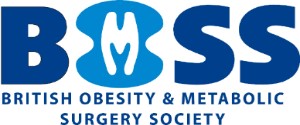 BOMSS Patient and Public Involvement (PPI) Lead Role DescriptionUnderstanding the patient and user voice is of great importance to BOMSS, and is an important component of our mission of 'Access to safe and effective treatment for people living with severe and complex obesity across the UK’.We are therefore inviting expressions of interest from IHP and medical/surgical BOMSS members to join BOMSS council and lead on this initiative on BOMSS behalf.The role will involve exploring with external patient/user representative groups in order to determine how we can best understand the collective voice of the people we treat.In the first instance, we need to establish a representative link to those who have either had or are waiting for surgical treatment of obesity. We also need to continue with formal liaison with organisations already working in this area.This is a really important role for our society and BOMSS Council will fully support the person who delivers this role. We have a superb secretariat to enable administrative support to deliver this role. It is expected that the person appointed will attend council meetings (generally by video conference, other than that the ASM) of which there a typically 4 per annum (including one in-person meeting at the ASM). We would also expect the postholder to help with securing funding support towards the ASM through industry and private benefactor liaison. The term of office for this role is 3 years.We would be grateful if inserted individuals could complete the online application form and also submit a statement of no more than 150 words, setting out their vision for delivery of this role. Should more than one person apply for the role, the successful applicant will be determined by a vote within BOMSS membership. If you would like to liaise with one of our current Council members to discuss the role and ask any further queries then please contact BOMSS Secretariat at info@bomss.org and request this.